Oggetto:	Adempimenti relativi all’articolo 4 del decreto Legge n° 124/2019 convertito con Legge n° 157/2019 (cd. Decreto Fiscale) nel quale è stato introdotto l’articolo 17 bis nell’ambito del Decreto Legislativo n° 241/1997.Con la presente circolare si trasmette la direttiva elaborata dall’Ufficio Ragioneria e Affari Fiscali, nella quale si illustrano gli adempimenti relativi all’articolo 4 del decreto Legge n° 124/2019 convertito con Legge n° 157/2019 (cd. Decreto Fiscale) nel quale è stato introdotto l’articolo 17 bis nell’ambito del Decreto Legislativo n° 241/1997.        Il Direttore Generale______________________________________Allegato 1Direttiva Ufficio Ragioneria e Affari Fiscali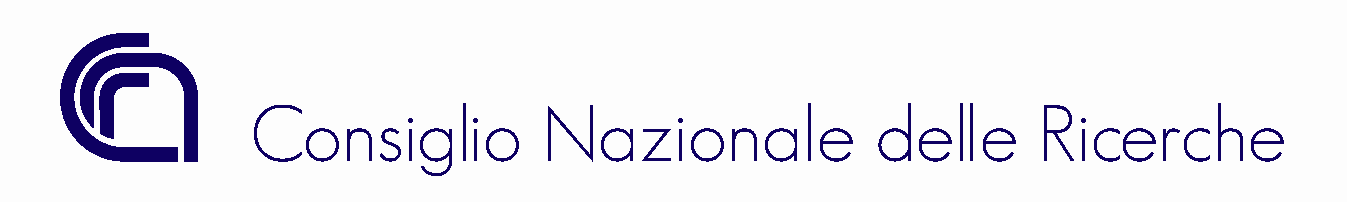 Roma, 1 aprile 2020Direzione GeneraleP.le Aldo Moro, 7 - 00185 ROMAAiDirigenti/Direttori delle Unità Organiche e Strutture del CNRLoro Sedi